NOTES: Fragrance Load is 25%Black Amber & Lavender Reed Diffuser(Contains:4-tert-Butylcyclohexyl acetate, Linalool, Linalyl acetate, Tetramethyl acetylocathydronaphthalenes)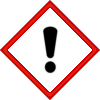 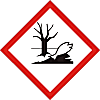 Warning:Causes skin irritation. May cause an allergic skin reaction. Causes serious eye irritation. Toxic to aquatic life with long lasting effects.Avoid breathing vapour or dust. Wash hands and other contacted skin thoroughly after handling. Avoid release to the environment. Wear protective gloves & eye protection. IF ON SKIN: Wash with plenty of soap and water.  If skin irritation or rash occurs: Get medical advice/attention. IF IN EYES: Rinse cautiously with water for several minutes. Remove contact lenses, if present and easy to do. Continue rinsing. If eye irritation persists: Get medical advice/attention. Collect spillage. Dispose of contents/container to approved disposal site, in accordance with local regulations.Contains Coumarin, Eugenol, Heliotropine, Limonene, alpha-Isomethyl ionone. May produce an allergic reaction.Company Name, Company Address, Company Telephone Number